Bewijs van deelname 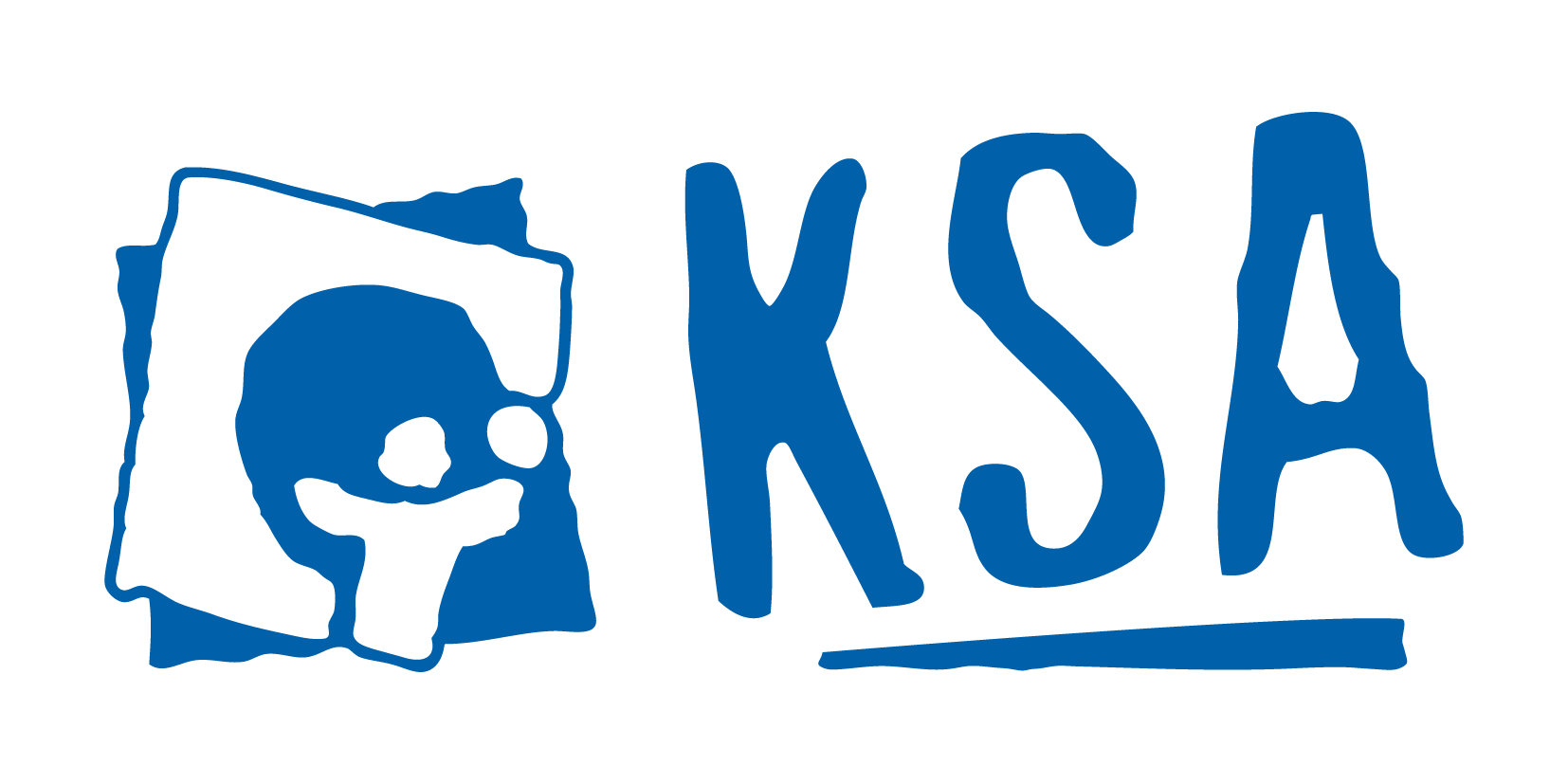 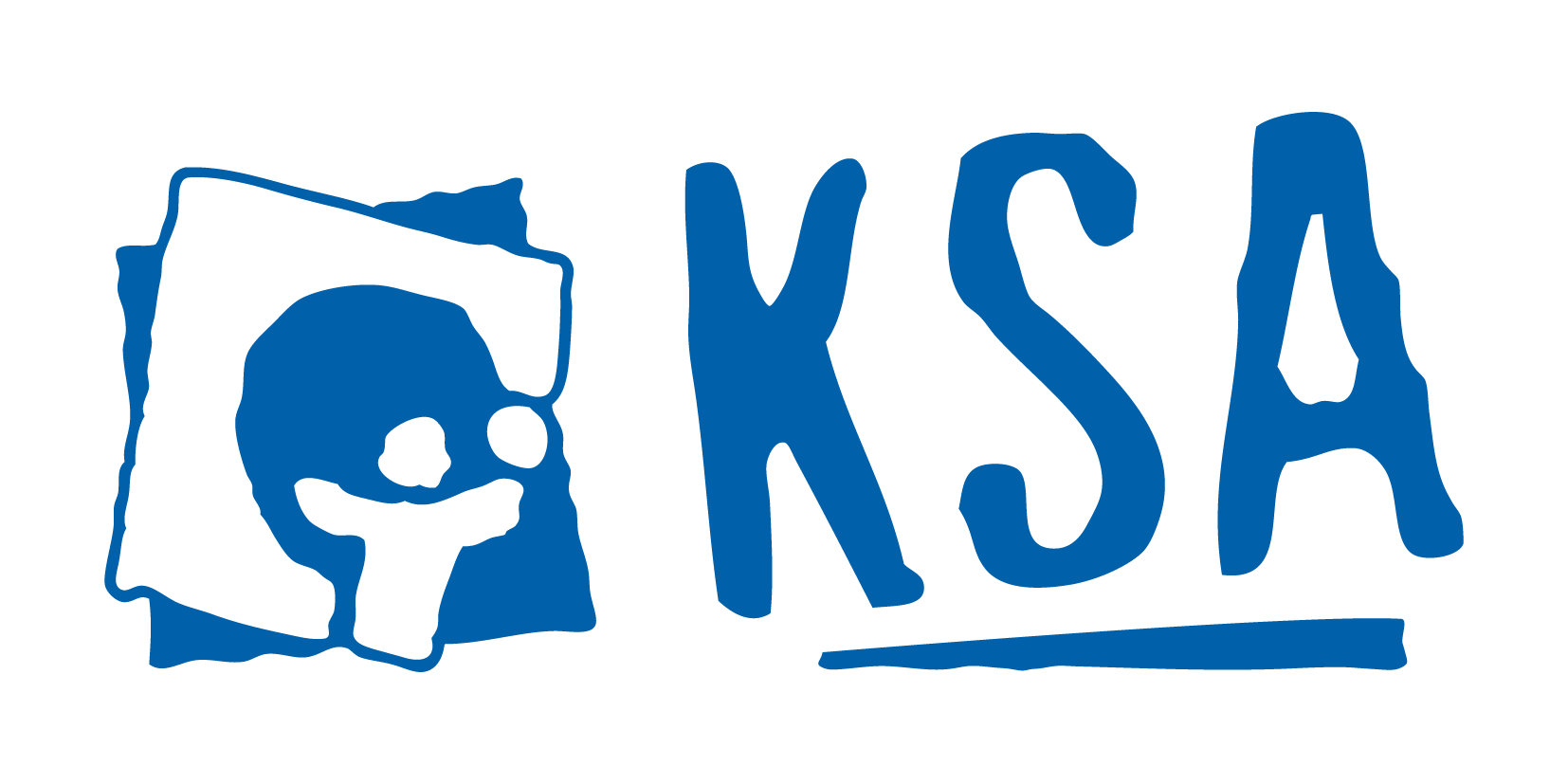 aan jeugdwerkinitiatief2018-2019Dit attest wordt door KSA Ter Straeten uitgereikt. Het kan worden voorgelegd aan instanties die al dan niet volledig tussenkomen in de kosten van de deelname van uw kind aan de werking. Het vervangt op geen enkele wijze het fiscale attest en kan ook niet in deze zin gebruikt worden. Indien dit attest niet zou volstaan, gelieve ons dan te contacteren.Gegevens deelnemer Gegevens jeugdbewegingGegevens deelnameOndergetekende (naam verantwoordelijke), verantwoordelijke van de organisatie (naam groep), verklaart bovenstaande gegevens voor waar en echt. 			handtekening verantwoordelijke			datumVoornaam + naamAdresTelefoonGeboortedatumRijksregisternummer(in te vullen door ouders)Naam groepKSA Ter StraetenAdres groepFazantenlaan z/n, 8200 Sint-AndriesNaam verantwoordelijkeVibe Boret / Wout David /  Willem Van ParysE-mailadresbond@ksaterstraeten.beWerkjaar2018 - 2019Totale prijs€      Datum van betaling